МУНИЦИПАЛЬНОЕ УЧРЕЖДЕНИЕ«УПРАВЛЕНИЕ ОБРАЗОВАНИЯ» МЕСТНОЙ АДМИНИСТРАЦИИ ЭЛЬБРУССКОГО МУНИЦИПАЛЬНОГО РАЙОНАКАБАРДИНО-БАЛКАРСКОЙ РЕСПУБЛИКИ361624, Кабардино-Балкарская Республика, город Тырныауз, проспект Эльбрусский, №-39Тел.4-39-25, e-mail:obrelbrus@yandex.ruИнформация о трудоустройстве выпускников 11 классов за 2018-2019 учебный годМуниципальнэIуэхущIапIэКъэбэрдей-БалъкъэрРеспубликэми Эльбрус муниципальнэкуейм щIэныгъэмкIэ и управленэ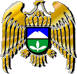 Муниципал учреждениеКъабарты-Малкъар РеспубликаныЭльбрус муниципал районну билимбериу управлениясы№ООВсего выпускниковВысшееучебноезаведение( названиеместо нахожденияспециальность)в том числе за пределамиКБРусловия приема  ( бюджет,коммерческий контракт,по целевому направлению местной администрации)Среднееспециальноеучебное заведение(названиеместо нахожденияспециальность)Призваны в Российскую
АрмиюТрудоустроены не трудоустроены1.МОУ «Лицей № 1 им. К.С. Отарова» г.п. Тырныауз  1713711-бюджетиз них по целевому -1 2-контракт31-подкурсы2.МОУ «СОШ  №2 им. Героя Советского Союза В.Г. Кузнецова» г.п. Тырныауз7323-бюджет11-подкурсы2 - сдача ЕГЭ в сентябре3.МОУ «СОШ № 3» г.п. Тырныауз16106бюджет-6цел.-0контракт-464.МОУ «Гимназия № 5» г.п. Тырныауз514332бюджет-35цел.-2контракт-885.МОУ «СОШ № 6» г.п. Тырныауз1254бюджет- 5 цел.-1контракт-061- сдача ЕГЭ в сентябре6.МОУ «СОШ им. А.М. Ахматова»с.п. Былым1183бюджет-6цел.-1контракт-21досааф17.МОУ «СОШ» с.п. Бедык331бюджет-1контракт-28.МОУ «СОШ» с.п. Лашкута320бюджет-219.МОУ «СОШ №1 им. А.Ж. Доттуева»с.п.Кенделен21143бюджет-4цел.-0контракт-10710.МОУ «СОШ № 4 им. Т.М.Энеева»с.п.Кенделен1282бюджет-7цел.-0контракт-1221-сдача ЕГЭ в сентябре11МОУ «СОШ» с.п.В-Баксан421бюджет-1контракт-1212.МОУ «СОШ» с.п.Эльбрус11103бюджет-6цел.-0контракт-41-ребенок- инвалид13.МОУ «СОШ» с.п. Терскол975бюджет-6контракт-12Всего17712869бюджет-93целевой прием- 5контракт-3537039